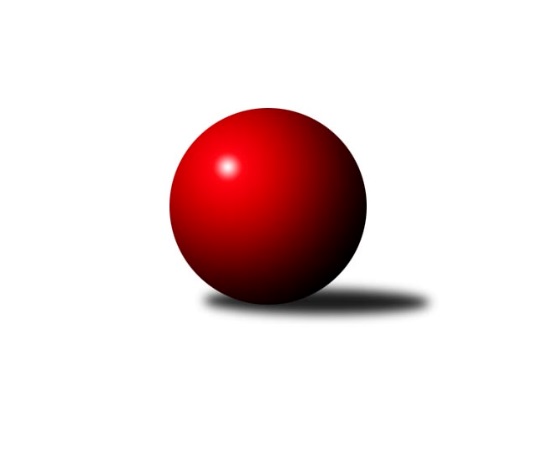 Č.19Ročník 2018/2019	26.5.2024 Krajská soutěž 2.třídy KV 2018/2019Statistika 19. kolaTabulka družstev:		družstvo	záp	výh	rem	proh	skore	sety	průměr	body	plné	dorážka	chyby	1.	Kuželky Aš E	19	16	0	3	181 : 47 	(101.0 : 35.0)	1564	32	1107	458	39.7	2.	SKK K.Vary D	19	13	0	6	136 : 92 	(71.5 : 56.5)	1546	26	1111	435	44.4	3.	Kuželky Aš F	19	13	0	6	134 : 94 	(76.5 : 69.5)	1570	26	1123	447	44.4	4.	Loko Cheb E	19	9	0	10	112 : 116 	(61.5 : 72.5)	1515	18	1080	435	48.7	5.	Kuželky Aš G	19	4	0	15	60 : 168 	(39.0 : 87.0)	1425	8	1034	392	65.8	6.	Kuželky Ji.Hazlov C	19	2	0	17	61 : 167 	(50.5 : 79.5)	1445	4	1061	384	59.6Tabulka doma:		družstvo	záp	výh	rem	proh	skore	sety	průměr	body	maximum	minimum	1.	Kuželky Aš E	10	10	0	0	108 : 12 	(51.0 : 15.0)	1570	20	1637	1455	2.	Kuželky Aš F	9	8	0	1	80 : 28 	(45.0 : 27.0)	1589	16	1736	1507	3.	SKK K.Vary D	9	8	0	1	80 : 28 	(34.5 : 25.5)	1579	16	1655	1538	4.	Loko Cheb E	10	5	0	5	60 : 60 	(32.0 : 36.0)	1555	10	1659	1453	5.	Kuželky Aš G	10	2	0	8	30 : 90 	(20.0 : 48.0)	1375	4	1478	1241	6.	Kuželky Ji.Hazlov C	9	1	0	8	34 : 74 	(26.0 : 40.0)	1425	2	1498	1336Tabulka venku:		družstvo	záp	výh	rem	proh	skore	sety	průměr	body	maximum	minimum	1.	Kuželky Aš E	9	6	0	3	73 : 35 	(50.0 : 20.0)	1574	12	1657	1517	2.	SKK K.Vary D	10	5	0	5	56 : 64 	(37.0 : 31.0)	1535	10	1577	1467	3.	Kuželky Aš F	10	5	0	5	54 : 66 	(31.5 : 42.5)	1557	10	1693	1468	4.	Loko Cheb E	9	4	0	5	52 : 56 	(29.5 : 36.5)	1501	8	1614	1343	5.	Kuželky Aš G	9	2	0	7	30 : 78 	(19.0 : 39.0)	1427	4	1542	1308	6.	Kuželky Ji.Hazlov C	10	1	0	9	27 : 93 	(24.5 : 39.5)	1452	2	1547	1335Tabulka podzimní části:		družstvo	záp	výh	rem	proh	skore	sety	průměr	body	doma	venku	1.	SKK K.Vary D	10	9	0	1	86 : 34 	(39.5 : 28.5)	1536	18 	6 	0 	0 	3 	0 	1	2.	Kuželky Aš E	10	8	0	2	88 : 32 	(50.0 : 20.0)	1555	16 	5 	0 	0 	3 	0 	2	3.	Kuželky Aš F	10	6	0	4	65 : 55 	(35.5 : 38.5)	1562	12 	4 	0 	0 	2 	0 	4	4.	Loko Cheb E	10	5	0	5	60 : 60 	(39.0 : 35.0)	1518	10 	3 	0 	3 	2 	0 	2	5.	Kuželky Ji.Hazlov C	10	1	0	9	37 : 83 	(30.0 : 40.0)	1434	2 	1 	0 	5 	0 	0 	4	6.	Kuželky Aš G	10	1	0	9	24 : 96 	(20.0 : 52.0)	1400	2 	1 	0 	2 	0 	0 	7Tabulka jarní části:		družstvo	záp	výh	rem	proh	skore	sety	průměr	body	doma	venku	1.	Kuželky Aš E	9	8	0	1	93 : 15 	(51.0 : 15.0)	1593	16 	5 	0 	0 	3 	0 	1 	2.	Kuželky Aš F	9	7	0	2	69 : 39 	(41.0 : 31.0)	1573	14 	4 	0 	1 	3 	0 	1 	3.	Loko Cheb E	9	4	0	5	52 : 56 	(22.5 : 37.5)	1533	8 	2 	0 	2 	2 	0 	3 	4.	SKK K.Vary D	9	4	0	5	50 : 58 	(32.0 : 28.0)	1553	8 	2 	0 	1 	2 	0 	4 	5.	Kuželky Aš G	9	3	0	6	36 : 72 	(19.0 : 35.0)	1453	6 	1 	0 	6 	2 	0 	0 	6.	Kuželky Ji.Hazlov C	9	1	0	8	24 : 84 	(20.5 : 39.5)	1459	2 	0 	0 	3 	1 	0 	5 Zisk bodů pro družstvo:		jméno hráče	družstvo	body	zápasy	v %	dílčí body	sety	v %	1.	Ivona Mašková 	Kuželky Aš E 	28	/	17	(82%)		/		(%)	2.	Vladimír Veselý ml.	Kuželky Aš E 	26	/	14	(93%)		/		(%)	3.	Ota Maršát ml.	Kuželky Aš E 	26	/	16	(81%)		/		(%)	4.	Jiří Mitáček st.	SKK K.Vary D 	26	/	19	(68%)		/		(%)	5.	Jiří Bláha 	Kuželky Aš G 	24	/	18	(67%)		/		(%)	6.	František Mazák ml.	Kuželky Aš F 	22	/	14	(79%)		/		(%)	7.	František Mazák st.	Kuželky Aš F 	22	/	15	(73%)		/		(%)	8.	Michal Hric 	Loko Cheb E 	18	/	10	(90%)		/		(%)	9.	Adolf Klepáček 	Loko Cheb E 	16	/	10	(80%)		/		(%)	10.	Michal Hric 	Loko Cheb E 	16	/	15	(53%)		/		(%)	11.	Anna Davídková 	Kuželky Aš E 	15	/	13	(58%)		/		(%)	12.	Josef Vančo 	SKK K.Vary D 	14	/	12	(58%)		/		(%)	13.	Jan Bartoš 	Kuželky Ji.Hazlov C 	14	/	14	(50%)		/		(%)	14.	Pavel Pazdera 	SKK K.Vary D 	12	/	6	(100%)		/		(%)	15.	František Mazák nejml.	Kuželky Aš F 	12	/	8	(75%)		/		(%)	16.	Petra Bránická 	Kuželky Aš E 	12	/	11	(55%)		/		(%)	17.	Pavel Benčík 	Kuželky Ji.Hazlov C 	10	/	5	(100%)		/		(%)	18.	Miroslava Utikalová 	Kuželky Ji.Hazlov C 	10	/	10	(50%)		/		(%)	19.	Ivana Grünerová 	Kuželky Aš G 	10	/	14	(36%)		/		(%)	20.	Irena Balcarová 	SKK K.Vary D 	8	/	7	(57%)		/		(%)	21.	Vladimír Míšanek 	Kuželky Aš F 	8	/	8	(50%)		/		(%)	22.	Yvona Mašková 	Loko Cheb E 	8	/	9	(44%)		/		(%)	23.	Radovan Duhal 	Kuželky Aš F 	8	/	10	(40%)		/		(%)	24.	Anna Mistríková 	Kuželky Aš F 	8	/	11	(36%)		/		(%)	25.	Miroslav Toka 	SKK K.Vary D 	8	/	13	(31%)		/		(%)	26.	Vlasta Peková 	Kuželky Ji.Hazlov C 	8	/	18	(22%)		/		(%)	27.	Ladislav Urban 	SKK K.Vary D 	6	/	4	(75%)		/		(%)	28.	Daniel Hussar 	Loko Cheb E 	6	/	4	(75%)		/		(%)	29.	Ivan Rambousek 	Loko Cheb E 	6	/	7	(43%)		/		(%)	30.	Vladimír Čermák 	SKK K.Vary D 	6	/	11	(27%)		/		(%)	31.	Františka Pokorná 	Kuželky Aš G 	6	/	16	(19%)		/		(%)	32.	Dagmar Šafaříková 	Kuželky Ji.Hazlov C 	5	/	9	(28%)		/		(%)	33.	Petra Svobodová 	Loko Cheb E 	4	/	8	(25%)		/		(%)	34.	Libor Grüner 	Kuželky Aš G 	4	/	13	(15%)		/		(%)	35.	Miloš Peka 	Kuželky Ji.Hazlov C 	4	/	17	(12%)		/		(%)	36.	Lukáš Procházka 	SKK K.Vary D 	2	/	1	(100%)		/		(%)	37.	Karel Utikal 	Kuželky Ji.Hazlov C 	2	/	3	(33%)		/		(%)	38.	Josef Jančula 	Loko Cheb E 	2	/	9	(11%)		/		(%)	39.	Roman Bastl 	Kuželky Aš F 	0	/	1	(0%)		/		(%)	40.	Radek Duhai 	Kuželky Aš F 	0	/	1	(0%)		/		(%)	41.	Marie Kovářová 	Kuželky Aš G 	0	/	1	(0%)		/		(%)	42.	Hana Hiřmanová 	Loko Cheb E 	0	/	4	(0%)		/		(%)	43.	Jan Doskočil 	Kuželky Aš G 	0	/	13	(0%)		/		(%)Průměry na kuželnách:		kuželna	průměr	plné	dorážka	chyby	výkon na hráče	1.	Lokomotiva Cheb, 1-2	1553	1113	440	45.5	(388.3)	2.	Karlovy Vary, 1-4	1545	1107	438	46.2	(386.4)	3.	Kuželky Aš, 1-4	1494	1075	419	53.7	(373.6)	4.	Hazlov, 1-4	1459	1059	400	55.9	(364.9)Nejlepší výkony na kuželnách:Lokomotiva Cheb, 1-2Kuželky Aš F	1693	7. kolo	Michal Hric 	Loko Cheb E	460	7. koloLoko Cheb E	1659	19. kolo	Michal Hric 	Loko Cheb E	454	19. koloKuželky Aš E	1611	10. kolo	Adolf Klepáček 	Loko Cheb E	440	16. koloLoko Cheb E	1611	7. kolo	Adolf Klepáček 	Loko Cheb E	439	1. koloLoko Cheb E	1601	16. kolo	Jiří Bláha 	Kuželky Aš G	435	17. koloLoko Cheb E	1590	2. kolo	Adolf Klepáček 	Loko Cheb E	433	19. koloKuželky Aš E	1574	16. kolo	Anna Mistríková 	Kuželky Aš F	432	7. koloLoko Cheb E	1552	1. kolo	František Mazák ml.	Kuželky Aš F	430	7. koloKuželky Ji.Hazlov C	1547	15. kolo	František Mazák st.	Kuželky Aš F	430	7. koloSKK K.Vary D	1542	19. kolo	Michal Hric 	Loko Cheb E	428	9. koloKarlovy Vary, 1-4SKK K.Vary D	1655	6. kolo	Jiří Mitáček st.	SKK K.Vary D	465	18. koloSKK K.Vary D	1617	4. kolo	Jiří Bláha 	Kuželky Aš G	453	4. koloSKK K.Vary D	1602	10. kolo	Jiří Mitáček st.	SKK K.Vary D	447	6. koloSKK K.Vary D	1589	18. kolo	Vladimír Veselý ml.	Kuželky Aš E	440	6. koloKuželky Aš E	1584	6. kolo	Pavel Pazdera 	SKK K.Vary D	435	10. koloKuželky Aš F	1571	10. kolo	Adolf Klepáček 	Loko Cheb E	429	14. koloSKK K.Vary D	1559	11. kolo	Miroslava Utikalová 	Kuželky Ji.Hazlov C	425	18. koloLoko Cheb E	1558	14. kolo	Miroslav Toka 	SKK K.Vary D	422	6. koloSKK K.Vary D	1557	8. kolo	František Mazák ml.	Kuželky Aš F	421	10. koloSKK K.Vary D	1552	14. kolo	Pavel Pazdera 	SKK K.Vary D	420	4. koloKuželky Aš, 1-4Kuželky Aš F	1736	3. kolo	František Mazák ml.	Kuželky Aš F	475	3. koloKuželky Aš E	1657	15. kolo	František Mazák ml.	Kuželky Aš F	459	13. koloKuželky Aš E	1642	13. kolo	František Mazák ml.	Kuželky Aš F	458	12. koloKuželky Aš E	1637	19. kolo	František Mazák st.	Kuželky Aš F	455	3. koloKuželky Aš F	1628	16. kolo	František Mazák ml.	Kuželky Aš F	452	8. koloKuželky Aš E	1616	4. kolo	Vladimír Veselý ml.	Kuželky Aš E	449	4. koloLoko Cheb E	1614	6. kolo	František Mazák st.	Kuželky Aš F	445	4. koloKuželky Aš F	1612	18. kolo	Petra Bránická 	Kuželky Aš E	444	14. koloKuželky Aš E	1611	17. kolo	Michal Hric 	Loko Cheb E	444	13. koloKuželky Aš E	1603	14. kolo	František Mazák nejml.	Kuželky Aš F	443	19. koloHazlov, 1-4Kuželky Aš F	1624	17. kolo	Pavel Benčík 	Kuželky Ji.Hazlov C	445	8. koloSKK K.Vary D	1562	13. kolo	František Mazák ml.	Kuželky Aš F	441	17. koloKuželky Aš E	1529	3. kolo	František Mazák st.	Kuželky Aš F	424	1. koloKuželky Aš E	1517	8. kolo	Vladimír Míšanek 	Kuželky Aš F	421	1. koloKuželky Ji.Hazlov C	1498	17. kolo	Irena Balcarová 	SKK K.Vary D	417	13. koloSKK K.Vary D	1497	7. kolo	František Mazák nejml.	Kuželky Aš F	416	17. koloKuželky Aš F	1493	1. kolo	Pavel Pazdera 	SKK K.Vary D	416	7. koloKuželky Ji.Hazlov C	1485	8. kolo	Pavel Benčík 	Kuželky Ji.Hazlov C	412	5. koloLoko Cheb E	1472	4. kolo	Ota Maršát ml.	Kuželky Aš E	411	3. koloKuželky Ji.Hazlov C	1463	5. kolo	Jan Bartoš 	Kuželky Ji.Hazlov C	410	4. koloČetnost výsledků:	8.0 : 4.0	9x	4.0 : 8.0	9x	2.0 : 10.0	9x	12.0 : 0.0	7x	11.0 : 1.0	1x	10.0 : 2.0	17x	1.0 : 11.0	1x	0.0 : 12.0	4x